به نام ایزد  دانا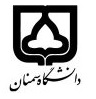 (کاربرگ طرح درس)                   تاریخ بهروز رسانی:               دانشکده     .هنر                                            نیمسال اول/دوم سال تحصیلی 98-97بودجهبندی درسمقطع: کارشناسی   مقطع: کارشناسی   مقطع: کارشناسی   تعداد واحد: عملی  2تعداد واحد: عملی  2فارسی: عکاسی دیجیتالفارسی: عکاسی دیجیتالنام درسپیشنیازها و همنیازها: نداردپیشنیازها و همنیازها: نداردپیشنیازها و همنیازها: نداردپیشنیازها و همنیازها: نداردپیشنیازها و همنیازها: نداردDigital Photography لاتین:Digital Photography لاتین:نام درسشماره تلفن اتاق:  5388 شماره تلفن اتاق:  5388 شماره تلفن اتاق:  5388 شماره تلفن اتاق:  5388 مدرس/مدرسین: مهدی مردانیمدرس/مدرسین: مهدی مردانیمدرس/مدرسین: مهدی مردانیمدرس/مدرسین: مهدی مردانیمنزلگاه اینترنتی:منزلگاه اینترنتی:منزلگاه اینترنتی:منزلگاه اینترنتی:m.mardani@semnan.ac.irپست الکترونیکی:  m.mardani@semnan.ac.irپست الکترونیکی:  m.mardani@semnan.ac.irپست الکترونیکی:  m.mardani@semnan.ac.irپست الکترونیکی:  برنامه تدریس در هفته و شماره کلاس: یکشنبه  15-19برنامه تدریس در هفته و شماره کلاس: یکشنبه  15-19برنامه تدریس در هفته و شماره کلاس: یکشنبه  15-19برنامه تدریس در هفته و شماره کلاس: یکشنبه  15-19برنامه تدریس در هفته و شماره کلاس: یکشنبه  15-19برنامه تدریس در هفته و شماره کلاس: یکشنبه  15-19برنامه تدریس در هفته و شماره کلاس: یکشنبه  15-19برنامه تدریس در هفته و شماره کلاس: یکشنبه  15-19اهداف درس: آشنایی تکنیک و فنون مقدماتی عکاسی و نرم افزار  اهداف درس: آشنایی تکنیک و فنون مقدماتی عکاسی و نرم افزار  اهداف درس: آشنایی تکنیک و فنون مقدماتی عکاسی و نرم افزار  اهداف درس: آشنایی تکنیک و فنون مقدماتی عکاسی و نرم افزار  اهداف درس: آشنایی تکنیک و فنون مقدماتی عکاسی و نرم افزار  اهداف درس: آشنایی تکنیک و فنون مقدماتی عکاسی و نرم افزار  اهداف درس: آشنایی تکنیک و فنون مقدماتی عکاسی و نرم افزار  اهداف درس: آشنایی تکنیک و فنون مقدماتی عکاسی و نرم افزار  امکانات آموزشی مورد نیاز:دوربین و کامپیوترامکانات آموزشی مورد نیاز:دوربین و کامپیوترامکانات آموزشی مورد نیاز:دوربین و کامپیوترامکانات آموزشی مورد نیاز:دوربین و کامپیوترامکانات آموزشی مورد نیاز:دوربین و کامپیوترامکانات آموزشی مورد نیاز:دوربین و کامپیوترامکانات آموزشی مورد نیاز:دوربین و کامپیوترامکانات آموزشی مورد نیاز:دوربین و کامپیوترامتحان پایانترمامتحان میانترمارزشیابی مستمر(کوئیز)ارزشیابی مستمر(کوئیز)فعالیتهای کلاسی و آموزشیفعالیتهای کلاسی و آموزشینحوه ارزشیابینحوه ارزشیابی14 نمره-2 نمره2 نمره4نمره4نمرهدرصد نمرهدرصد نمرهعکاسی پایه رضا نبویصافیها پیروز سیارعکاسی پایه رضا نبویصافیها پیروز سیارعکاسی پایه رضا نبویصافیها پیروز سیارعکاسی پایه رضا نبویصافیها پیروز سیارعکاسی پایه رضا نبویصافیها پیروز سیارعکاسی پایه رضا نبویصافیها پیروز سیارمنابع و مآخذ درسمنابع و مآخذ درستوضیحاتمبحثشماره هفته آموزشیاشنایی با عکاسی1آشنایی مختصر با تاریخ عکاسی و عکاسی دیجیتال2انواع دوربین دیجیتال3عدسی ها4نورسنجی5نورسنجی6مقدمات نرم افزار7عمق میدان8move9Freeze10Pan11ابزارها در فتو شاپ12رنگ در فتو شاپ13فیلترها در فتو شاپ14صافیها15رفع اشکال16